Об утверждении плана мероприятий, посвященныхДню Конституции Российской Федерации	Утвердить план мероприятий, посвященных Дню Конституции Российской Федерации, согласно приложению.Отделу по вопросам социальной политики, здравоохранения и взаимодействия с общественными объединениями (Аксенова А.Г.), управлению культуры и туризма муниципального района «Печора» (Потапова К.К.), управлению образования муниципального района «Печора» (Пец  Э.Э.), отделу молодежной политики, физкультуры и спорта  (Бобровицкий С.С.) провести мероприятия, посвященные  праздничной дате.Отделу информационно-аналитической работы и контроля администрации муниципального района «Печора» (Бревнова Ж.В.):3.1. Провести мероприятия, посвященные праздничной дате;3.2. Обеспечить информационное сопровождение мероприятий.Настоящее распоряжение подлежит размещению на официальном сайте муниципального района «Печора».Контроль за исполнением распоряжения возложить на заместителя руководителя администрации В.Е. Менникова.                        Приложениек распоряжению администрации МР «Печора»от  28 ноября  2022 г.  № 825 - рПЛАНмероприятий,  посвященных  Дню Конституции Российской ФедерацииАДМИНИСТРАЦИЯ МУНИЦИПАЛЬНОГО РАЙОНА «ПЕЧОРА»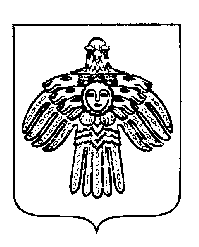 «ПЕЧОРА»  МУНИЦИПАЛЬНÖЙ  РАЙОНСААДМИНИСТРАЦИЯ РАСПОРЯЖЕНИЕТШÖКТÖМРАСПОРЯЖЕНИЕТШÖКТÖМРАСПОРЯЖЕНИЕТШÖКТÖМ   28  ноября  2022 г.    г. Печора, Республика Коми           № 825 - р  Глава муниципального района –руководитель администрации                                                  В.А. Серов№ п/пНаименование мероприятияДата, время и место проведенияОтветственный  за проведение1234Организационные мероприятияОрганизационные мероприятияОрганизационные мероприятияПоздравление главы (видеопоздравление) муниципального района «Печора» - руководителя администрации  в СМИ08.12-12.12.2022г.Отдел информационно-аналитической работы и контроля Опубликование в СМИ анонса праздничных мероприятийсогласно плану мероприятийОтдел информационно-аналитической работы и контроля Информационное сопровождение мероприятийсогласно плану мероприятийОтдел информационно-аналитической работы и контроля Адресное поздравление Главы РК, членов Правительства РК, министров РК, членов ГС РК, глав городов и районов, руководителей организаций и учреждений МР «Печора», поселений МР «Печора» и др.до 12 декабряОтдела по вопросам социальной политики, здравоохранения и взаимодействия с общественными объединениями  Культурно-массовые мероприятия Культурно-массовые мероприятия Культурно-массовые мероприятия Культурно-массовые мероприятия1Книжная выставка «Символы Отечества»01.12-31.12Центральная библиотека Управление культуры и туризма МР «Печора»2Беседа «Я горжусь, что я живу в России»07.12 в 13.30 МОУ «СОШ» п. Кожва Управление культуры и туризма МР «Печора»3Познавательная программа «Вопрос-ответ»11.12 в 15.00 ДК п. ОзёрныйУправление культуры и туризма МР «Печора» 4Тематический час «Государственные символы»12.12МОУ «СОШ № 10»Управление культуры и туризма МР «Печора»Интеллектуальная игра «С чего начинается Родина?»12.12 в 15.00ДД п. НабережнаяУправление культуры и туризма МР «Печора»Викторина «Конституция – главный закон России»12.12 в 15.00ДД п. КонецборУправление культуры и туризма МР «Печора»Лекция «Знай свои права»12.12 в 15.00ДД д. МедвежскаяУправление культуры и туризма МР «Печора»Беседа «Конституция-основной закон»12.12 в 15.00ДК с. ПриуральскоеУправление культуры и туризма МР «Печора»Информационная выставка «Человек. Государство. Закон»12.12-18.12 МБУ ГО «Досуг»Управление культуры и туризма МР «Печора»Акция «Ты - гражданин!»12.12 в 18.00Администрация МР «Печора, малый залОтдел молодежной политики, физкультуры и спортаИнформационный час «Ты должен знать свои права и обязанности»13.12 в 13.00ДК п. КаджеромУправление культуры и туризма МР «Печора»Тематические уроки истории,классные часы, беседы, посвящённые Дню Конституции Российской Федерации «День Конституции Российской Федерации», «Закон, по которому живём», «Конституция-главный закондекабрь 2022г.общеобразовательные организацииУправление образования МР «Печора»Оформление в общеобразовательных организациях МР «Печора» информационных стендов, книжных выставок «День Конституции», «Конституция - основной Закон страны», «12 декабря - День Конституциядекабрь 2022г.общеобразовательные организацииУправление образования МР «Печора»Викторины, познавательные, интеллектуально – правовые игры «Главный закон государства. Что я знаю о Конституции?», «Знатоки Конституции», «Я и Конституция», «По лабиринтам права»декабрь 2022г.общеобразовательные организацииУправление образования МР «Печора»